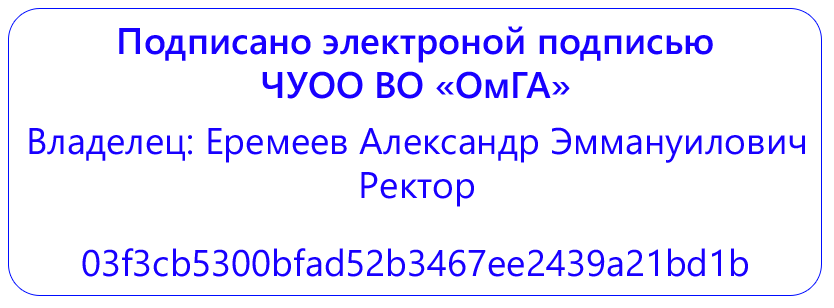 Частное учреждение образовательная организация высшего образования«Омская гуманитарная академия»Кафедра педагогики, психологии и социальной работыПРОГРАММА ПРАКТИЧЕСКОЙ ПОДГОТОВКИПРОИЗВОДСТВЕННАЯ ПРАКТИКА(педагогическая практика)Б2.В.03(П)по основной профессиональной образовательной программе высшего образования – программе бакалавриата(программа академического бакалавриата)Направление подготовки 44.03.01 Педагогическое образование (уровень бакалавриата)
Направленность (профиль) программы: «Профессиональное образование»Виды профессиональной деятельности: педагогическая (основной), исследовательскаяДля обучающихся:заочной формы обучения 2018 года набора соответственноОмск, 2022Составитель:к.п.н., доцент Т.В. СавченкоПрограмма практической подготовки одобрена на заседании кафедры педагогики, психологии и социальной работыПротокол от 25 марта 2022 г. № 8Зав. кафедрой, д.п.н., профессор Е.В. ЛопановаСОДЕРЖАНИЕРабочая программа практической подготовки при реализации производственной практики составлена в соответствии с:-	Федеральным законом Российской Федерации от 29.12.2012 № 273-ФЗ 
«Об образовании в Российской Федерации»;-Федеральным государственным образовательным стандартом высшего образования по направлению подготовки 44.03.01 Педагогическое образование (уровень бакалавриата), утверждённым Приказом Минобрнауки России от 04.12.2015 
№ 1426 (зарегистрирован в Минюсте России 11.01.2016 № 40536),(далее – ФГОС ВО);-	Порядком организации и осуществления образовательной деятельности по образовательным программам высшего образования - программам бакалавриата, программам специалитета, программам магистратуры, утвержденным приказом Министерства науки и высшего образования Российской Федерации от 06.04.2021 № 245 (зарегистрирован Минюстом России 13.08.2021, регистрационный № 64644, (далее - Порядок организации и осуществления образовательной деятельности по образовательным программам высшего образования).Рабочая программа практической подготовки составлена в соответствии с локальными нормативными актами ЧУОО ВО «Омская гуманитарная академия» (далее – Академия; ОмГА):- «Положением о порядке организации и осуществления образовательной деятельности по образовательным программам высшего образования - программам бакалавриата, программам магистратуры», одобренным на заседании Ученого совета от 28.02.2022 (протокол заседания № 7), Студенческого совета ОмГА от 28.02.2022 (протокол заседания № 8), утвержденным приказом ректора от 28.02.2022 № 23;- «Положением о практической подготовке обучающихся», одобренным на заседании Ученого совета от 28.09.2020 (протокол заседания № 2), Студенческого совета ОмГА от 28.09.2020 (протокол заседания № 2);- «Положением о порядке разработки и утверждения образовательных программ», одобренным на заседании Ученого совета от 28.02.2022 (протокол заседания № 7), Студенческого совета ОмГА от 28.02.2022 (протокол заседания № 8), утвержденным приказом ректора от 28.02.2022 № 23;- «Положением об обучении по индивидуальному учебному плану, в том числе, ускоренном обучении, студентов, осваивающих основные профессиональные образовательные программы высшего образования - программы бакалавриата, магистратуры», одобренным на заседании Ученого совета от 28.02.2022 (протокол заседания № 7), Студенческого совета ОмГА от 28.02.2022 (протокол заседания № 8), утвержденным приказом ректора от 28.02.2022 № 23;- «Положением о порядке разработки и утверждения адаптированных образовательных программ высшего образования – программ бакалавриата, программам магистратуры для лиц с ограниченными возможностями здоровья и инвалидов», одобренным на заседании Ученого совета от 28.02.2022 (протокол заседания № 7), Студенческого совета ОмГА от 28.02.2022 (протокол заседания № 8), утвержденным приказом ректора от 28.02.2022 № 23-	учебным планом по основной профессиональной образовательной программе высшего образования – программе бакалавриата по направлению подготовки 44.03.01 Педагогическое образование (уровень бакалавриата), направленность (профиль) программы: «Профессиональное образование»; форма обучения – очная на 2022/2023 учебный год, утверждённым приказом ректора от 28.03.2022 № 28;-	учебным планом по основной профессиональной образовательной программе высшего образования – программе бакалавриата по направлению подготовки 44.03.01 Педагогическое образование (уровень бакалавриата), направленность (профиль) программы: «Профессиональное образование»; форма обучения – заочная на 2022/2023 учебный год, утверждённым приказом ректора от 28.03.2022 № 28.Возможность внесения изменений и дополнений в разработанную Академией образовательную программу в части программы практической подготовки производственной практики (педагогической практики) в течение 2022/2023 учебного года:При реализации образовательной организацией основной профессиональной образовательной программы высшего образования – программы бакалавриата по направлению подготовки 44.03.01 Педагогическое образование (уровень бакалавриата), направленность (профиль) программы: «Профессиональное образование»; вид учебной деятельности – программа академического бакалавриата; виды профессиональной деятельности: педагогическая (основной), исследовательская; очная и заочная формы обучения в соответствии с требованиями законодательства Российской Федерации в сфере образования, Уставом Академии, локальными нормативными актами образовательной организации при согласовании со всеми участниками образовательного процесса образовательная организация имеет право внести изменения и дополнения в разработанную ранее программу производственной практики (педагогической практики) в течение 2022/2023 учебного года.Указание вида практики, способа и формы её проведенияВид практики: Производственная практикаТип практики: Педагогическая практикаФорма проведения практики: дискретноПеречень планируемых результатов обучения при реализации программы практической подготовки производственной  практики (педагогической практики), соотнесённых с планируемыми результатами освоения образовательной программыВ соответствии с требованиями Федерального государственного образовательного стандарта высшего образования по направлению подготовки 44.03.01 Педагогическое образование (уровень бакалавриата), утверждённого Приказом Минобрнауки России от 04.12.2015 № 1426 (зарегистрирован в Минюсте России 11.01.2016 № 40536), при разработке основной профессиональной образовательной программы (далее – ОПОП) бакалавриата определены возможности Академии в формировании компетенций выпускников.Процесс обучения при прохождении производственной практики (педагогической практики) направлен на формирование следующих компетенций:  Указание места программы практической подготовки при реализации производственной практики в структуре образовательной программыПрактика Б2.В.03(П) Производственная практика (педагогическая практика) относится к вариативной части блока Б2.ПрактикиПроизводственная практика (педагогическая практика) в соответствии с учебным планом проводится:- очная форма обучения – на 4 курсе, в 7 семестре;- заочная форма обучения – на 4 курсе, в 8 семестре4. Указание объёма практической подготовки в зачётных единицах и её продолжительности в неделях либо в академических или астрономических часахОбъём практики – 6 зачётных единиц – 216 академических часов – 4 недели5. Содержание практической подготовки при реализации производственной практики (педагогическая практика)Содержание практики для очной и заочной форм обученияПрактическая подготовка может быть организована в организации среднего профессионального образования, в том числе в структурном подразделении профильной организации, предназначенном для проведения практической подготовки, на основании договора, заключаемого между Академией и профильной организацией.Руководство практикой в профильной организации осуществляет преподаватель СПО.Практическая подготовка при проведении практики организуется путем непосредственного выполнения обучающимися определенных видов работ, связанных с будущей профессиональной деятельностью.Практическая подготовка может включать в себя отдельные занятия лекционного типа, которые предусматривают передачу учебной информации обучающимся, необходимой для последующего выполнения работ, связанных с будущей профессиональной деятельностью.Практическая подготовка обучающихся с ограниченными возможностями здоровья и инвалидов организуется с учетом особенностей психофизического развития, индивидуальных возможностей и состояния здоровья.При организации практической подготовки профильные организации создают условия для реализации компонентов образовательной программы, предоставляют оборудование и технические средства обучения в объеме, позволяющем выполнять определенные виды работ, связанные с будущей профессиональной деятельностью обучающихся.Руководство практикой осуществляется преподавателями Академии и специалистами профильных организаций. Для решения общих организационных вопросов руководителем практики от Академии проводятся конференции:Установочная конференция - обучающиеся проходят необходимый инструктаж, распределяются по базам прохождения практики, знакомятся с руководителями практики, уточняют порядок работы;Итоговая конференция - руководитель практики от Академии на основании представленных каждым обучающимся отчетных документов по практической подготовке (производственная  практика (практика по получению профессиональных умений и опыта профессиональной деятельности) проводит дифференцированный зачет (с оценкой).*Примечания:Для обучающихся по индивидуальному учебному плану:При разработке программы производственной практики (педагогической практики) в соответствии с требованиями частей 6-8 статьи 13, статьи 30, пункта 3 части 1 статьи 34 Федерального закона Российской Федерации от 29.12.2012 № 273-ФЗ «Об образовании в Российской Федерации»; Положения о практике обучающихся, осваивающих основные профессиональные образовательные программы высшего образования, – объём практики в зачётных единицах и её продолжительность в неделях либо в академических или астрономических часах устанавливается образовательной организацией в соответствии с утверждённым индивидуальным учебным планом при освоении образовательной программы обучающимся, который имеет среднее профессиональное или высшее образование, и (или) обучается по образовательной программе высшего образования, и (или) имеет способности и (или) уровень развития, позволяющие освоить образовательную программу в более короткий срок по сравнению со сроком получения высшего образования по образовательной программе, установленного образовательной организацией в соответствии с ФГОС ВО (ускоренное обучение такого обучающегося по индивидуальному учебному плану в порядке, установленном локальным нормативным актом образовательной организации «Положение об обучении по индивидуальному учебному плану, в том числе ускоренном обучении, студентов, осваивающих основные профессиональные образовательные программы высшего образования – программы бакалавриата, магистратуры», одобренного на заседании Учёного совета от 28.08.2017 (протокол заседания № 1), Студенческого совета ОмГА от 28.08.2017 (протокол заседания № 1), утверждённым приказом ректора от 28.08.2017 № 37.Для обучающихся с ограниченными возможностями здоровья:При разработке адаптированной образовательной программы в части программы производственной практики (педагогической практики), а для инвалидов – индивидуальной программы реабилитации инвалида в части программы производственной практики (педагогической практики) в соответствии с требованиями статьи 79 Федерального закона Российской Федерации от 29.12.2012 № 273-ФЗ «Об образовании в Российской Федерации»; федеральными и локальными нормативными актами, Уставом Академии образовательная организация устанавливает конкретное содержание программы производственной практики (педагогической практики) и условия организации и проведения конкретной практики для обучающихся с ограниченными возможностями здоровья (при наличии факта зачисления таких обучающихся с учетом конкретных нозологий).Для лиц, зачисленных для продолжения обучения в соответствии с частью 5 статьи 5 Федерального закона от 05.05.2014 № 84-ФЗ «Об особенностях правового регулирования отношений в сфере образования в связи с принятием в Российскую Федерацию Республики Крым и образованием в составе Российской Федерации новых субъектов - Республики Крым и города федерального значения Севастополя и о внесении изменений в Федеральный закон «Об образовании в Российской Федерации»: При разработке программы производственной практики (педагогической практики) в соответствии с требованиями частей 6-8 статьи 13, статьи 30, пункта 3 части 1 статьи 34 Федерального закона Российской Федерации от 29.12.2012 № 273-ФЗ «Об образовании в Российской Федерации»; Положения о практике обучающихся, осваивающих основные профессиональные образовательные программы высшего образования, - объём практики в зачётных единицах и её продолжительность в неделях либо в академических или астрономических часах устанавливается образовательной организацией в соответствии с утверждённым индивидуальным учебным планом при освоении образовательной программы обучающимися, зачисленными для продолжения обучения в соответствии с частью 5 статьи 5 Федеральною закона от 05.05.2014 № 84-ФЗ «Об особенностяхправового регулирования отношений в сфере образования в связи с принятием в Российскую Федерацию Республики Крым и образованием в составе Российской Федерации новых субъектов – Республики Крым и города федерального значения Севастополя и о внесении изменений в Федеральный закон «Об образовании в Российской Федерации», в течение установленного срока освоения основной профессиональной образовательной программы высшего образования – программы бакалавриата по направлению подготовки 44.03.01 Педагогическое образование (уровень бакалавриата), направленность (профиль) программы: «Профессиональное образование») с учётом курса, на который они зачислены (указанный срок может быть увеличен не более чем на один год по решению Академии, принятому на основании заявления обучающегося).6. Указание форм отчётности практической подготовки при реализации производственной практики (педагогическая практика)Промежуточная аттестация по производственной практике (педагогической практике) проводится в форме дифференцированного зачёта (зачёта с отметкой).По итогам практики каждый обучающийся оформляет и передаёт на кафедру отчёт о прохождении практики в виде пакета документов, включающий в себя развёрнутое изложение содержания работы практиканта и полученных им результатов. Рекомендуемый объём отчёта: 20-30 страниц машинописного текста, включая приложения.В состав отчёта должны входить следующие документы:1) титульный лист (приложение А);2) задание на практику (приложение Б); 3) совместный рабочий график (план) проведения практики (приложение В);4) дневник практики, заполненный студентом и подписанный руководителем практики от организации, в которой проходила практика. В дневнике должны быть изложены ежедневные (еженедельные) записи о выполненных практикантом видах работ в период прохождения практики (приложение Г);5) содержание (наименование разделов отчёта с указанием номеров страниц);6) введение (должно содержать цели и задачи практики, сроки практики; наименование базы практики; основное содержание работы);7) описание рабочего места/информационная справка об образовательной организации (указываются сведения об образовательной организации, на базе которой проходила практика: организационная форма, структура организации, взаимодействие её подразделений, профиль деятельности, решаемые задачи; режим работы; приводятся описание должности (функциональные обязанности педагога производственного обучения; нагрузка и т.д.) и рабочего места (учебного кабинета, мастерской), особенности технологических процессов и документооборота;8) основная часть отчёта (характеризуется группа обучающихся, с которой работал студент-практикант: количество человек в группе, наличие/отсутствие сплочённого коллектива, качество учебной деятельности и активность обучающихся во внеучебной деятельности; взаимоотношения с педагогическим коллективом и т.д.; содержатся планы- конспекты проведённых учебных занятий, их анализ; сценарий воспитательного (профориентационного) мероприятия с обучающимися (их родителями), его анализ; хронометраж и анализ посещённых занятий педагога (мастера производственного обучения) ОО; описание документации, используемой в работе педагога (мастера производственного обучения) ОО);9) заключение (должно содержать анализ результатов прохождения практики в виде кратких, чётко сформулированных обобщений и выводов, говорящих о степени выполнения программы практики, о результативности практики, о том, в какой мере практика способствовала закреплению и углублению теоретических знаний и приобретению практических навыков; самооценку); 10) список использованных источников;11) приложения (иллюстрации, таблицы, технологические карты занятий, сценарий проведённого мероприятия, тексты вспомогательного характера и др.);12) отзыв-характеристика руководителя практики от профильной организации, в котором отмечаются деловые качества, навыки, умения, отношение к работе студента-практиканта. Отзыв заверяется печатью организации и подписью руководителя от профильной организации. Отзыв должен содержать рекомендуемую отметку по четырёхбалльной шкале («отлично», «хорошо» «удовлетворительно», «неудовлетворительно») (приложение Д).Процедура зашиты отчёта включает в себя представление практикантом доклада о результатах прохождения практики с последующим обсуждением и ответами практиканта на вопросы комиссии. 7. Перечень учебной литературы и ресурсов сети «Интернет», необходимых для проведения практической подготовкиПеречень учебной литературыОсновная:Савенков, А. И.  Педагогика. Исследовательский подход в 2 ч. Часть 1 : учебник и практикум для академического бакалавриата / А. И. Савенков. — 2-е изд., испр. и доп. — Москва : Издательство Юрайт, 2019. — 232 с. — (Высшее образование). — ISBN 978-5-534-06820-7. — Текст : электронный // ЭБС Юрайт [сайт]. — URL: https://urait.ru/bcode/437318Савенков, А. И.  Педагогика. Исследовательский подход. В 2 ч. Часть 2 : учебник и практикум для академического бакалавриата / А. И. Савенков. — 2-е изд., испр. и доп. — Москва : Издательство Юрайт, 2019. — 187 с. — (Авторский учебник). — ISBN 978-5-534-06821-4. — Текст : электронный // ЭБС Юрайт [сайт]. — URL: https://urait.ru/bcode/437444Панфилова, А. П.  Взаимодействие участников образовательного процесса : учебник и практикум для академического бакалавриата / А. П. Панфилова, А. В. Долматов ; под редакцией А. П. Панфиловой. — Москва : Издательство Юрайт, 2019. — 487 с. — (Высшее образование). — ISBN 978-5-534-03402-8. — Текст : электронный // ЭБС Юрайт [сайт]. — URL: https://urait.ru/bcode/432077Дополнительная:Резепов, И. Ш. Психология и педагогика : учебное пособие / И. Ш. Резепов. — 2-е изд. — Саратов : Ай Пи Эр Медиа, 2019. — 106 c. — ISBN 978-5-4486-0436-2. — Текст : электронный // Электронно-библиотечная система IPR BOOKS : [сайт]. — URL: http://www.iprbookshop.ru/79812.html Юдина, О. И. Педагогическая диагностика : практикум / О. И. Юдина. — Оренбург : Оренбургский государственный университет, ЭБС АСВ, 2014. — 112 c. — ISBN 978-5-88838-888-4. — Текст : электронный // Электронно-библиотечная система IPR BOOKS : [сайт]. — URL: http://www.iprbookshop.ru/33647.html Перечень ресурсов сети «Интернет»ЭБС IPRBooks. – Режим доступа: http://www.iprbookshop.ruЭБС издательства «Юрайт» – Режим доступа: http://biblio-online.ruЕдиное окно доступа к образовательным ресурсам. – Режим доступа: http://window.edu.ru/Научная электронная библиотека e-library.ru. – Режим доступа: http://elibrary.ruРесурсы издательства Elsevier. – Режим доступа: http://www.sciencedirect.comФедеральный портал «Российское образование». – Режим доступа:  www.edu.ruЖурналы Кембриджского университета. – Режим доступа: http://journals..... cambridge.orgЖурналы Оксфордского университета. – Режим доступа:  http://www.oxfordjoumals.orgjoumals.orgjoumals.orgjoumals.orgjoumals.orgСловари и энциклопедии на Академике. – Режим доступа: http://dic.academic.ru/Сайт Библиотеки по естественным наукам Российской академии наук. –Режим доступа: http://www.benran.ruСайт Госкомстата РФ. – Режим доступа: http://www.gks.ruСайт Российской государственной библиотеки. – Режим доступа: http://diss.rsl.ruБазы данных по законодательству Российской Федерации. –Режим доступа: http://ru.spinform.ruКаждый обучающийся Омской гуманитарной академии в течение всего периода обучения обеспечен индивидуальным неограниченным доступом к электронно-библиотечной системе (электронной библиотеке) и к электронной информационно-образовательной среде Академии. Электронно-библиотечная система (электронная библиотека) и электронная информационно-образовательная среда обеспечивают возможность доступа обучающегося из любой точки, в которой имеется доступ к информационно-телекоммуникационной сети «Интернет», и отвечает техническим требованиям организации как на территории организации, так и вне её.Электронная информационно-образовательная среда Академии обеспечивает доступ к учебным планам, рабочим программам дисциплин (модулей), практик, к изданиям электронных библиотечных систем и электронным образовательным ресурсам, указанным в рабочих программах; фиксацию хода образовательного процесса, результатов промежуточной аттестациии результатов освоения основной образовательной программы; проведение всех видов занятий, процедур оценки результатов обучения, реализация которых предусмотрена с применением электронного обучения, дистанционных образовательных технологий; формирование электронного портфолио обучающегося, в том числе сохранение работ обучающегося, рецензий и оценок на эти работы со стороны любых участников образовательного процесса; взаимодействие между участниками образовательного процесса, в том числе синхронное и (или) асинхронное взаимодействие посредством сети «Интернет».8. Перечень информационных технологий, используемых при проведении практической подготовки, включая перечень программного обеспечения и информационных справочных системПри проведении установочной и итоговой конференций активно используется компьютерная техника для демонстрации компьютерных презентаций с помощью программы Microsoft Power Point, видеоматериалов, слайдов.В ходе представления докладов по итогам прохождения практики студенты представляют компьютерные презентации, подготовленные ими в часы самостоятельной работы.Электронная информационно-образовательная среда Академии, работающая на платформе LMS Moodle, обеспечивает:-	доступ к учебным планам, рабочим программам дисциплин (модулей), практик, к изданиям электронных библиотечных систем (ЭБС IPRBooks, ЭБС Юрайт) и электронным образовательным ресурсам, указанным в рабочих программах;-	фиксацию хода образовательного процесса, результатов промежуточной аттестации и результатов освоения программы бакалавриата;-	проведение всех видов занятий, процедур оценки результатов обучения, реализация которых предусмотрена с применением электронного обучения, дистанционных образовательных технологий;-	формирование электронного портфолио обучающегося, в том числе сохранение работ обучающегося, рецензий и оценок на эти работы со стороны любых участников образовательного процесса;-	взаимодействие между участниками образовательного процесса, в том числе синхронное и (или) асинхронное взаимодействие посредством сети «Интернет».При осуществлении образовательного процесса по дисциплине используются следующие информационные технологии:-	сбор, хранение, систематизация и выдача учебной и научной информации;-	обработка текстовой, графической и эмпирической информации;-	подготовка, конструирование и презентация итогов исследовательской и аналитической деятельности;-	самостоятельный поиск дополнительного учебного и научного материала, с использованием поисковых систем и сайтов сети Интернет, электронных энциклопедий и баз данных;-	использование электронной почты преподавателями и обучающимися для рассылки информации, переписки и обсуждения учебных вопросов;-	компьютерное тестирование;-	демонстрация мультимедийных материалов.Перечень программного обеспечения:-	MicrosoftWindows 10 Professional-	Microsoft Windows XP Professional SP3 -	Microsoft Office Professional 2007 Russian -	Cвободно распространяемый офисный пакет с открытым исходным кодом LibreOffice 6.0.3.2 Stable-	Антивирус Касперского-	Cистема управления курсами LMS MoodleСовременные профессиональные базы данных и информационные справочные системы:-	справочная правовая система «Консультант Плюс» – Режим доступа: http://www.consultant.ru/edu/student/study/-	справочная правовая система «Гарант» – Режим доступа: http://edu.garant.ru /omga/-	официальный интернет-портал правовой информации http://pravo.gov.ru.....-	портал Федеральных государственных образовательных стандартов высшего
образования http://fgosvo.ru.....-	портал «Информационно-коммуникационные технологии в образовании» http://www.ict.edu.ru.....-	педагогическая библиотека http://www.gumer.info/bibliotek_Buks/Pedagog/index.Pedagog/index.Pedagog/index.Pedagog/index. php9. Описание материально-технической базы, необходимой для проведения практической подготовкиВ соответствии с требованиями ФГОС ВО Академия располагает материально-технической базой, соответствующей действующим противопожарным правилам и нормам и обеспечивающей проведение всех видов дисциплинарной и междисциплинарной подготовки, практической и научно-исследовательской работ обучающихся, предусмотренных учебным планом:-	учебные аудитории для проведения групповых и индивидуальных консультаций, текущего контроля и промежуточной аттестации; -	помещения для самостоятельной работы и помещения для хранения и профилактического обслуживания учебного оборудования. Помещения для самостоятельной работы обучающихся оснащены компьютерной техникой с возможностью подключения к сети «Интернет» и обеспечением доступа в электронную информационно-образовательную среду Академии;-	компьютерные классы, оборудованные мебелью, компьютерным оборудованием (с комплектом лицензионного программного обеспечения), видеопроекционным оборудованием, средствами звуковоспроизведения, и имеющие доступ к сети Интернет, информационно-образовательной среде Академии, электронно-библиотечной системе;-	библиотеку, имеющую рабочие места для студентов, оснащенные компьютерами (с комплектом лицензионного программного обеспечения), имеющими доступ к сети Интернет, информационно-образовательной среде Академии, электронно-библиотечной системе;-	специальные помещения укомплектованы специализированной мебелью и техническими средствами обучения, служащими для представления учебной информации большой аудитории.Каждый обучающийся в течение всего периода обучения обеспечен индивидуальным неограниченным доступом к электронно-библиотечной системе (электронной библиотеке) IprBooks (http://www.iprbookshop.ru/) и к электронной информационно-образовательной среде ОмГА. Электронно-библиотечная система (электронная библиотека) и электронная информационно-образовательная среда обеспечивают возможность доступа обучающегося из любой точки, в которой имеется доступ к информационно-телекоммуникационной сети «Интернет» (далее – сеть «Интернет»), как на территории Академии, так и вне ее.Электронно-библиотечная система (электронная библиотека) и электронная информационно-образовательная среда обеспечивает одновременный доступ не менее 25 процентов обучающихся по образовательной программе.Профильные организации, заключившие с Академией договор о совместной деятельности по проведению практик обучающихся, предоставляют базу для проведения практики в соответствии с Программой практики (обеспечивают обучающимся возможность пользования лабораториями, кабинетами, мастерскими, библиотекой, технической и другой документацией в подразделениях организации, необходимыми для успешного прохождения практики и выполнения индивидуальных заданий), предоставляют рабочие места и обеспечивают возможность ознакомления и работы с нормативными документами организации. Помещения на базе прохождения практики должны соответствовать действующим санитарным и противопожарным нормам, а также требованиям техники безопасности при проведении учебных работ.Обработку полученных массивов данных рекомендуется (по желанию обучающегося) осуществлять в лаборатории информационно-коммуникационных технологий (ауд. 302 учебного корпуса, расположенного по адресу: г. Омск, ул. 4-я Челюскинцев, 2а), оснащенной компьютерной техникой, подключенной к локальной вычислительной сети Академии.Помещение для самостоятельной работы обучающихся (ауд. 219 учебного корпуса, расположенного по адресу: г. Омск, ул. 4-я Челюскинцев, 2а) оснащено компьютерной техникой с высокоскоростным подключением к сети «Интернет» и обеспечением доступа в электронную информационно-образовательную среду Академии.Помещение для проведения защиты отчётов о прохождении практики (ауд. 200 учебного корпуса, расположенного по адресу: г. Омск, ул. 4-я Челюскинцев, 2а) оснащено интерактивной трибуной (включающей в себя системный блок персонального компьютера и сенсорный монитор), беспроводной клавиатурой, беспроводным манипулятором типа «мышь», мультимедийным проектором, настенным моторизованным экраном, активной акустической системой. 10. Особенности организации и проведения практической подготовки для инвалидов и лиц с ограниченными возможностями здоровья	Практика для обучающихся с ограниченными возможностями здоровья и инвалидов проводится с учётом особенностей их психофизического развития, индивидуальных возможностей и состояния здоровья. Особенности прохождения практики инвалидами и лицами с ОВЗ определены в «Положении о практике обучающихся, осваивающих основные профессиональные образовательные программы высшего образования бакалавриата и магистратуры».Выбор мест прохождения практик для инвалидов и лиц с ограниченными возможностями здоровья производится с учётом требований их доступности для данных обучающихся. При определении мест практики для инвалидов и лиц с ограниченными возможностями здоровья учитываются рекомендации медико-социальной экспертизы, отраженные в индивидуальной программе реабилитации инвалида, относительно рекомендованных условий и видов труда. При необходимости для прохождения практик создаются специальные рабочие места в соответствии с характером нарушений, а также с учётом профессионального вида деятельности и характера труда, выполняемых студентом-инвалидом трудовых функций.Материально-технические условия прохождения практики обеспечивают возможность беспрепятственного доступа практикантов из числа лиц с ограниченными возможностями здоровья и инвалидов к специально оборудованным рабочим местам, а также в туалетные комнаты и другие помещения, а также их пребывание в указанных помещениях (в том числе наличие пандусов, поручней, расширенных дверных проемов, лифтов; при отсутствии лифтов рабочее место должно располагаться на первом этаже здания).Не допускается использование практиканта на должностях и работах, противопоказанных лицам с ограниченными возможностями и инвалидам.Форма проведения текущей и промежуточной аттестации для студентов-инвалидов и лиц с ограниченными возможностями здоровья устанавливается с учётом индивидуальных психофизических особенностей (устно, письменно на бумаге, письменно на компьютере, в форме тестирования и т.п.). При необходимости студенту-инвалиду предоставляется дополнительное время для подготовки отчёта по практике и его защиты на итоговой конференции.Кафедра педагогики, психологии и социальной работыОТЧЕТО ПРАКТИЧЕСКОЙ ПОДГОТОВКЕ(производственная практика)Вид практики: Производственная практикаТип практики: Педагогическая практика Выполнил(а):  __________________________________Фамилия И.О.Направление подготовки: 44.03.01 Педагогическое образование (уровень бакалавриата)Направленность (профиль) программы: «Профессиональное образование»Форма обучения: ________________________________Руководитель практики от ОмГА:_______________________________________________Уч. степень, уч. звание, Фамилия И.О._____________________подписьМесто прохождения практики: (адрес, контактные телефоны):  __________________________________________________________________________________________________Руководитель принимающей организации:  ______________      ________________________________________________________ подпись                     (должность, Ф.И.О., контактный телефон)
м.п.Омск,  20__Приложение БЧастное учреждение образовательная организация высшего образования
«Омская гуманитарная академия»(ЧУОО ВО «ОмГА»)Кафедра педагогики, психологии и социальной работыЗадание для практической подготовки(производственная практика)_____________________________________________________Фамилия, имя, отчество студента(-ки)Направление подготовки: 44.03.01 Педагогическое образование (уровень бакалавриата)Направленность (профиль) программы: «Профессиональное образование»Вид практики: Производственная практикаТип практики: Педагогическая практика Индивидуальные задания для практической подготовки при реализации производственной практики: (пример):Познакомиться с распределением студентов на практику по организациям и учреждениям. Изучить права и обязанностями студентов во время прохождения практики. Результат: Оформление в «Дневнике практики» титульного листа. Договор.Осуществить общее знакомство с организацией, на базе которой проводится практика, с её руководством и педагогическим составом, информационным и материальным обеспечением. Результат: информационная справка об образовательной организации/описание рабочего места.Провести информационно-аналитическую работу: изучить документацию, функциональные обязанности педагога (мастера производственного обучения) – руководителя практики от образовательной организации, изучить состав закреплённой учебной группы, расписание учебных занятий. Результат: описание документации, функциональных обязанностей педагога (матера производственного обучения); характеристика группы.Посетить занятия педагога (мастера производственного обучения) и провести их анализ. Результат: хронометраж и анализ посещённых занятий педагога (мастера производственного обучения).Подготовить и провести самостоятельно не менее 5 учебных занятий, осуществить их самоанализ. Результат: планы-конспекты занятий, их анализ.Организовать и провести воспитательное (профориентационное) мероприятие с обучающимися (их родителями). Результат: сценарий воспитательного (профориентационного) мероприятия, его анализ.Осуществить самооценку результативности практики. Обобщить полученные на практике результаты. Результат: Отчёт по практике в установленной форме. Дата выдачи задания: ___._________________.20____ г.Руководитель практики от ОмГА:  ________________  __________________________  Руководитель практики от профильной организации (при прохождении практики в профильной организации):  _____________________  _________________________  Задание принял(-а) к исполнению:  __________________________Приложение ВЧастное учреждение образовательная организация высшего образования
«Омская гуманитарная академия»(ЧУОО ВО «ОмГА»)СОВМЕСТНЫЙ  РАБОЧИЙ ГРАФИК (ПЛАН) ПРОГРАММЫ ПРАКТИЧЕСКОЙ ПОДГОТОВКИ (ПРОИЗВОДСТВЕННАЯ ПРАКТИКА) __________________________________________________________________ (Ф.И.О. обучающегося) Направление подготовки: 44.03.01 Педагогическое образование (уровень бакалавриата)Направленность (профиль) программы: «Профессиональное образование»Вид практики: Производственная практикаТип практики: Педагогическая практика Руководитель практики от ОмГА ________________________________________________                                                          (Уч. степень, уч. звание, Фамилия И.О.)Наименование профильной организации _____________________________________________________________________________________________________________________Руководитель практики от профильной организации_________________________________(должность, Ф.И.О.) ____________________________________________________________Заведующий кафедрой ППиСР:	__________________ / ___________________подписьРуководитель практики от ОмГА	___________________ / ____________________подписьРуководитель практики от профильной организации ______________/ _________________      подписьПодпись _____________________________________________________________________       в родительном падеже: должность, ФИО руководителя практики от профильной организацииудостоверяю______________   __________________________________________________           подпись	                 Должность, ФИО должностного лица, удостоверившего подпись М.П.Приложение ГДНЕВНИК ПО ПРАКТИЧЕСКОЙ ПОДГОТОВКЕ(ПРОИЗВОДСТВЕННАЯ ПРАКТИКА)Подпись обучающегося__________________  ____________________________________Подпись руководителя практики 
от принимающей организации ____________  ____________________________________Приложение ДОТЗЫВ-ХАРАКТЕРИСТИКАСтудент(-ка)______________________________________________________________направления подготовки________________________________________________________ ____________________________________________________________ ЧУОО ВО «ОмГА»
проходил(-а) производственную практику в________________________________________ _____________________________________________________________________________
(наименование организации, адрес)В период прохождения практической подготовки при реализации 	производственной практики студент(ка) выполнял(а) следующие виды деятельности: ____________________________________________________________________________________________________________________________________________________________________________________________________________________________________________________________________________________________________________________В ходе практической подготовки при реализации производственной практики обнаружил(а) следующие умения и навыки:
____________________________________________________________________________________________________________________________________________________________________________________________________________________________________________________________________________________________________________________Замечания: ____________________________________________________________________________________________________________________________________________________________________________________________________________________________________________________________________________________________________________________
Общая характеристика уровня сформированности компетенций по итогам прохождения практической подготовки при реализации производственной практики _______________________________________________________________________________________________________________________________________________________________________________________________________________________________Рекомендуемая отметка: _______________________________________________
Руководитель практики от профильной организации________________________подписьПодпись _____________________________________________________________________       в родительном падеже: должность, ФИО руководителя практики от профильной организацииудостоверяю ______________     _________________________________________________           подпись	                 Должность, ФИО должностного лица, удостоверившего подпись М.П.Договор о практической подготовке обучающихся, заключаемый между организацией, осуществляющей образовательную деятельность, и организацией, осуществляющей деятельность по профилю соответствующей образовательной программыг.Омск								"___"_____________20___г.     Частное учреждение образовательная организация высшего образования «Омская гуманитарная академия»,								именуемое  в дальнейшем "Организация", в лице  Ректора					,действующего на основании 		Устава							,с одной стороны, и _____________________________________________________,именуем_____ в   дальнейшем    "Профильная   организация",    в      лице______________________________________________, действующего на основании______________________________________________________, с другой стороны,именуемые по отдельности "Сторона",   а вместе   - "Стороны",   заключилинастоящий Договор о нижеследующем.1. Предмет Договора1.1. Предметом настоящего Договора является организация практической подготовки обучающихся (далее - практическая подготовка).1.2. Образовательная программа (программы), компоненты образовательной программы, при реализации которых организуется практическая подготовка, количество обучающихся, осваивающих соответствующие компоненты образовательной программы, сроки организации практической подготовки, согласуются Сторонами и являются неотъемлемой частью настоящего Договора (приложением 1).1.3. Реализация компонентов образовательной программы, согласованных Сторонами в приложении № 1 к настоящему Договору (далее - компоненты образовательной программы), осуществляется в помещениях Профильной организации, перечень которых согласуется Сторонами и является неотъемлемой частью настоящего Договора (приложение № 2).2. Права и обязанности Сторон2.1. Организация обязана:2.1.1 не позднее, чем за 10 рабочих дней до начала практической подготовки по каждому компоненту образовательной программы представить в Профильную организацию поименные списки обучающихся, осваивающих соответствующие компоненты образовательной программы посредством практической подготовки;2.1.2 назначить руководителя по практической подготовке от Организации, который:обеспечивает организацию образовательной деятельности в форме практической подготовки при реализации компонентов образовательной программы;организует участие обучающихся в выполнении определенных видов работ, связанных с будущей профессиональной деятельностью;оказывает методическую помощь обучающимся при выполнении определенных видов работ, связанных с будущей профессиональной деятельностью;несет ответственность совместно с ответственным работником Профильной организации за реализацию компонентов образовательной программы в форме практической подготовки, за жизнь и здоровье обучающихся и работников Организации, соблюдение ими правил противопожарной безопасности, правил охраны труда, техники безопасности и санитарно-эпидемиологических правил и гигиенических нормативов;2.1.3 при смене руководителя по практической подготовке в 2–х дневный срок сообщить об этом Профильной организации;2.1.4 установить виды учебной деятельности, практики и иные компоненты образовательной программы, осваиваемые обучающимися в форме практической подготовки, включая место, продолжительность и период их реализации;2.1.5 направить обучающихся в Профильную организацию для освоения компонентов образовательной программы в форме практической подготовки;2.1.6 _________________(иные обязанности Организации).2.2. Профильная организация обязана:2.2.1 создать условия для реализации компонентов образовательной программы в форме практической подготовки, предоставить оборудование и технические средства обучения в объеме, позволяющем выполнять определенные виды работ, связанные с будущей профессиональной деятельностью обучающихся;2.2.2 назначить ответственное лицо, соответствующее требованиям трудового законодательства Российской Федерации о допуске к педагогической деятельности, из числа работников Профильной организации, которое обеспечивает организацию реализации компонентов образовательной программы в форме практической подготовки со стороны Профильной организации;2.2.3 при смене лица, указанного в пункте  2.2.2, в 2-х дневный срок сообщить об этом Организации;2.2.4 обеспечить безопасные условия реализации компонентов образовательной программы в форме практической подготовки, выполнение правил противопожарной безопасности, правил охраны труда, техники безопасности и санитарно-эпидемиологических правил и гигиенических нормативов;2.2.5 проводить оценку условий труда на рабочих местах, используемых при реализации компонентов образовательной программы в форме практической подготовки, и сообщать руководителю Организации об условиях труда и требованиях охраны труда на рабочем месте;2.2.6 ознакомить обучающихся с правилами внутреннего трудового распорядка Профильной организации, _____________________________________________________________________________________________________________;(указываются иные локальные нормативные акты Профильной организации)2.2.7 провести инструктаж обучающихся по охране труда и технике безопасности и осуществлять надзор за соблюдением обучающимися правил техники безопасности;2.2.8 предоставить обучающимся и руководителю по практической подготовке от Организации возможность пользоваться помещениями Профильной организации, согласованными Сторонами (приложение № 2 к настоящему Договору), а также находящимися в них оборудованием и техническими средствами обучения;2.2.9 обо всех случаях нарушения обучающимися правил внутреннего трудового распорядка, охраны труда и техники безопасности сообщить руководителю по практической подготовке от Организации;2.2.10 _____________(иные обязанности Профильной организации).2.3. Организация имеет право:2.3.1 осуществлять контроль соответствия условий реализации компонентов образовательной программы в форме практической подготовки требованиям настоящего Договора;2.3.2 запрашивать информацию об организации практической подготовки, в том числе о качестве и объеме выполненных обучающимися работ, связанных с будущей профессиональной деятельностью;2.3.3 __________________(иные права Организации).2.4. Профильная организация имеет право:2.4.1 требовать от обучающихся соблюдения правил внутреннего трудового распорядка, охраны труда и техники безопасности, режима конфиденциальности, принятого в Профильной организации, предпринимать необходимые действия, направленные на предотвращение ситуации, способствующей разглашению конфиденциальной информации;2.4.2 в случае установления факта нарушения обучающимися своих обязанностей в период организации практической подготовки, режима конфиденциальности приостановить реализацию компонентов образовательной программы в форме практической подготовки в отношении конкретного обучающегося;2.4.3 ___________(иные права Профильной организации).3. Срок действия договора3.1. Настоящий Договор вступает в силу после его подписания и действует до полного исполнения Сторонами обязательств.4. Заключительные положения4.1. Все споры, возникающие между Сторонами по настоящему Договору, разрешаются Сторонами в порядке, установленном законодательством Российской Федерации.4.2. Изменение настоящего Договора осуществляется по соглашению Сторон в письменной форме в виде дополнительных соглашений к настоящему Договору, которые являются его неотъемлемой частью.4.3. Настоящий Договор составлен в двух экземплярах, по одному для каждой из Сторон. Все экземпляры имеют одинаковую юридическую силу.Адреса, реквизиты и подписи СторонЗАЯВЛЕНИЕ о практической подготовке обучающихсяПрошу направить для прохождения программы в форме практической подготовки при реализации производственной практики (педагогической практики) в ___________________________________________________________________________________________________________________________________Даю свое согласие на прохождение практики вне места жительства (места пребывания в период освоения образовательной программы)(для обучающихся, проходящих практику вне места жительства г. Омск /места пребывания в период освоения образовательной программы г. Омск)Для обучающихся, проходящих практику в г. Омск, согласие не требуется .Контактная информация:_______ _____________________________________и назначить руководителем практики от ОмГА:__________________________________________________________________(Ф.И.О., должность преподавателя)Руководителем практики от профильной организации:__________________________________________________________________(Ф.И.О., должность руководителя практики)Обучающийся ____________________________				                         ___________Ф.И.О. (полностью) 									               (подпись)Руководитель практики				__________________________	                                                                                               ___________(Ф.И.О., должность преподавателя)							                 (подпись)Зав. кафедрой__________________________	                                                       ___________(Ф.И.О., должность)							                                                      (подпись)______________дата (за 14 дней до прохождения практики)1Указание вида практики, способа и формы её проведения2Перечень планируемых результатов обучения при прохождении практики, соотнесённых с планируемыми результатами освоения образовательной программы3Указание места практики в структуре образовательной программы4Указание объёма практики в зачётных единицах и её продолжительности в неделях либо в академических или астрономических часах5Содержание практики6Указание форм отчётности по практике7Перечень учебной литературы и ресурсов сети «Интернет», необходимых для проведения практики8Перечень информационных технологий, используемых при проведении практики, включая перечень программного обеспечения и информационных справочных систем (при необходимости)9Описание материально-технической базы, необходимой для проведения практики10Особенности организации и проведения практики для инвалидов и лиц с ограниченными возможностями здоровьяРезультаты освоения ОПОП (содержание компетенции)Код компетенцииПеречень планируемых результатов обучения по дисциплинеСпособностью использовать естественнонаучные и математические знания для ориентирования в современном информационном пространствеОК-3Знать: - основные естественнонаучные и математические методы и подходы, необходимые для ориентирования в современном информационном пространстве;- особенности применения основных естественнонаучных и математических методов и подходов для ориентирования в современном информационном пространстве.Уметь:- осуществлять подбор естественнонаучных и математических методов и подходов для ориентирования в современном информационном пространстве;- применять естественнонаучные и математические методы и подходы для ориентирования в современном информационном пространстве.Владеть:- навыками подбора естественнонаучных и математических методов и подходов для ориентирования в современном информационном пространстве;- навыками применения естественнонаучных и математических методов и подходов для  ориентирования в современном информационном пространстве.Способностью к самоорганизации и самообразованиюОК-6Знать:- научные подходы и принципы построения самоорганизации и самообразования;- способы построения самоорганизации и самообразования.Уметь:- использовать подходы и принципы построения самоорганизации и самообразования;- использовать методы построения самоорганизации и самообразования.Владеть:- научными подходами и принципами построения самоорганизации и самообразования;-методами построения самоорганизации и самообразования.Готовностью сознавать социальную значимость своей будущей профессии, обладать мотивацией к осуществлению профессиональной деятельностиОПК-1Знать:- сущность и специфику профессиональной педагогической деятельности.Уметь: - вычленять и анализировать педагогические явления, объяснять их и намечать возможные пути решения.Владеть:- современными технологиями обучения и воспитания для эффективной организации целостного педагогического процесса.Владением основами профессиональной этики и речевой культурыОПК-5Знать:- сущность и специфику профессиональной педагогической деятельности.Уметь: - вычленять и анализировать педагогические явления, объяснять их и намечать возможные пути решения.Владеть:- современными технологиями обучения и воспитания для эффективной организации целостного педагогического процесса.Готовностью к обеспечению охраны жизни и здоровья обучающихсяОПК-6Знать:- основные дестабилизирующие факторы современности в мире и России;- основные элементы концепций и систем обеспечения охраны жизни и здоровья обучающихся.Уметь:- выявлять признаки, причины и условия возникновения ситуаций, опасных для жизни и здоровья обучающихся; -использовать средства обеспечения охраны жизни и здоровья обучающихся.Владеть:- умением оценивать вероятность возникновения потенциальной опасности для жизни и здоровья обучающихся; - умением принимать меры по предупреждению ситуаций, опасных для жизни и здоровья обучающихся.Готовностью реализовывать образовательные программы по учебному предмету в соответствии с требованиями образовательных стандартовПК-1Знать:- основные методы реализации образовательных программ по учебному предмету в соответствии с требованиями образовательных стандартов.Уметь: - пользоваться методами реализации образовательных программ по учебному предмету в соответствии с требованиями образовательных стандартов.Владеть- методами реализации образовательных программ по учебному предмету в соответствии с требованиями образовательных стандартов.Способностью использовать современные методы и технологии обучения и диагностикиПК-2Знать:- современные технологии обучения и воспитания;- современные методы диагностики;Уметь: - использовать современные методы обучения и воспитания в учебном процессе;- использовать современные методы диагностики, контроля и коррекции состояния обучающихся.Владеть:- навыками использования технологий обучения и воспитания в современных социально-экономических условиях.Способностью решать задачи воспитания и духовно-нравственного развития обучающихся в учебной и внеучебной деятельностиПК-3Знать:- основные задачи воспитания и духовно-нравственного развития обучающихся; - отдельные теории и технологии воспитания обучающихся в рамках образовательной области, учебного предмета, отдельных направлений внеучебной деятельности;- структурные компоненты программы внеучебной деятельности.Уметь:- анализировать, проектировать, реализовывать методы и технологии воспитания и духовно-нравственного развития обучающихся в учебной и во внеучебной деятельности.Владеть:- способами проектирования и реализации задач воспитания и духовно-нравственного развития обучающихся в учебной и во внеучебной деятельности.Способностью использовать возможности образовательной среды для достижения личностных, метапредметных и предметных результатов обучения и обеспечения качества учебно-воспитательного процесса средствами преподаваемого учебного предметаПК-4Знать:- структурные компоненты образовательной среды;- сущностные характеристики понятия «качество учебно-воспитательного процесса»; - технологии достижения образовательныхрезультатов (личностных, метапредметных, предметных) средствами учебного предмета; - составляющие системы оценки образовательных результатов (личностных, метапредметных, предметных) в рамках учебного предмета.Уметь:- анализировать, проектировать, реализовывать средства и технологии достижения личностных, метапредметных и предметных результатов и их оценки в рамках учебного предмета; - проектировать отдельные составляющие образовательной среды по достижению личностных, метапредметных и предметных результатов, их оценке и коррекции. Владеть:- навыком анализа и создания отдельных элементов образовательной среды для достижения личностных, метапредметных и предметных результатов и обеспечения качества учебно-воспитательного процесса средствами преподаваемого учебного предмета,- методами и технологиями достижения личностных, метапредметных и предметных результатов обучения, их оценки.Способностью осуществлять педагогическое сопровождение социализации и профессионального самоопределения обучающихсяПК-5Знать: - сущность и специфику профессиональной педагогической деятельности;- факторы социализации личность;- возрастные особенности развития личности.Уметь: - прогнозировать и проектировать педагогические ситуации;- осуществлять педагогическое сопровождение социализации и профессионального самоопределения обучающихся.Владеть:- способами моделирования и конструирования педагогической деятельности;- навыками реализации педагогического сопровождения различных категорий обучающихся для успешной социализации, личностного развития и профессионального самоопределения.Готовностью к взаимодействию с участниками образовательного процессаПК-6Знать:- основные виды и способы педагогического взаимодействия с участниками образовательного процесса;- особенности социального партнёрства в системе образования.Уметь:- создавать условия для бесконфликтного взаимодействия с участниками образовательного процесса.Владеть:- основными способами эффективного взаимодействия с участниками образовательного процесса.Способностью организовывать сотрудничество обучающихся, поддерживать активность и инициативность, самостоятельность обучающихся, развивать их творческие способностиПК-7Знать: - методы, средства и технологии организации сотрудничества, развития активности, инициативности и самостоятельности, творческих способностей обучающихся на занятиях и во внеурочной деятельности.Уметь:- проектировать, реализовывать методы, средства и технологии организации сотрудничества, развития активности, инициативности и самостоятельности, творческих способностей обучающихся на занятиях и во внеурочной деятельности.Владеть:- способами проектирования и реализации методов, средств и технологий организациисотрудничества, развития активности, инициативности и самостоятельности, творческих способностей обучающихся на занятиях и во внеурочной деятельности.КодНаименованиеКоды формируемых 
компетенцийКодНаименованиеКоды формируемых 
компетенцийКодНаименованиеКоды формируемых 
компетенцийБ2.В.03(П)Производственная практика (педагогическая практика)ОК-3; ОК-6; ОПК-1; ОПК-5; ОПК-6; ПК-1; ПК-2; ПК-3; ПК-4; ПК-5; ПК-6; ПК-7Наименование и содержание этапаПродолжительностьПродолжительностьПродолжительностьНаименование и содержание этапаРабо-чих днейАкад.часовВ том числе часов на контакт-ную работу  Начальный этапНачальный этапНачальный этапНачальный этапПроведение установочной конференции, в ходе которой:- ставятся цели и задачи практики;- излагаются основные направления деятельности студентов;- выдаются индивидуальные задания, подлежащие обязательному выполнению в ходе практики; •- вручается пакет документации по практике;- объясняется порядок прохождения практики, требования к  оформлению и порядок представления отчётной документации руководителям практики;- представляется график консультаций и посещения групповыми руководителями организаций, на базе которых проводится практика;- осуществляется распределение студентов на практику в соответствии с заключёнными договорами;- доводятся до сведения права и обязанности студента-практиканта;- происходит представление руководителя практики192Подготовка студентов к практике:- чтение лекций по наиболее сложным и актуальным проблемам теории и практики, в свете подготовки студентов к практике;- проведение индивидуальных и групповых консультаций.Подготовка групповых руководителей практики:- проведение административного совещания;- проведение инструктивно-методических занятийОсновной этапОсновной этапОсновной этапОсновной этапОбщее знакомство с организацией, на базе которой проводится практика:- представление педагогическому составу; - инструктаж по технике безопасности;- инструктаж на рабочем месте;- изучение документации, функциональных обязанностей, информационного и материального обеспечения образовательной организации (далее - ОО)19Работа студента-практиканта в соответствии с тематическим планом с учётом индивидуальных заданий:Тема 1. Погружение студентов в образовательную среду ОО. Адаптация практикантов к профессионально-педагогическому взаимодействию с обучающимися, педагогами, администрацией ОО218Тема 2. Изучение документации, используемой в работе педагога (мастера производственного обучения) ОО218Тема 3. Посещение и анализ занятий педагога (мастера производственного обучения) ОО545Тема 4. Подготовка и проведение занятий студентом-практикантом (не менее 5)1090Тема 5. Организация и проведения воспитательного (профориентационного) мероприятия с обучающимися (их родителями)19Заключительный этапПодготовка, оформление и представление студентами отчётной документации по практикеПо окончании практики студент представляет на кафедру:- дневник практики, заверенный руководителем организации, где студент проходил практику; - подробную характеристику о прохождении практики и выполнении её программы, подписанную руководителем практики;- отчёт о практике, заверенный руководителем организации, где студент проходил практику, и содержащий информацию об организации или подразделении, где студент проходил практику в соответствии со своей специализацией, информацию о результатах прохождения практики, а также их анализ и обобщение; - все виды материалов, подготовленных студентом в соответствии с индивидуальным заданием и заверенных руководителем практики.2182Подготовка к защите и защита студентами отчётов о прохождении практики2182Подведение итогов практики:- подготовка руководителями практики отчётов о результатах прохождения практики;- обсуждение результатов прохождения практики на заседании кафедры.2182Итого (с защитой отчёта)242164Приложение АЧастное учреждение образовательная организация высшего образования
«Омская гуманитарная академия»(ЧУОО ВО «ОмГА»)Сроки проведенияПланируемые работыИнструктаж по технике безопасностиОбщее знакомство с базой практики, её руководством и педагогическим составом, информационным и материальным обеспечениемОписание рабочего места в образовательной организации (базе практики)Изучение документации, функциональных обязанностей педагога (мастера производственного обучения) – руководителя практики от образовательной организацииИзучение состава закреплённой учебной группы, расписания учебных занятийПосещение и анализ учебных занятий педагога (мастера производственного обучения) – руководителя практики от образовательной организацииПодготовка и самостоятельное проведение ____ (указать количество) учебных занятийПланирование и проведение воспитательного (профориентационного) мероприятия Подготовка и предоставление отчёта о прохождении практикиДата(диапазон дат)Вид деятельностиПодпись руководителя практики от принимающей организациио выполненииПрофильная организация:Организация:__________________________________________(полное наименование)Адрес:_________________________________________________________________________Частное учреждение образовательная организация высшего образования «Омская гуманитарная академия»_____________________(полное наименование)Адрес:644105, г.Омск, ул. 4 Челюскинцев,2А__________________________________________Ректор                                      А.Э.Еремеев(наименование должности, фамилия, имя, отчество (при наличии)М.П. (при наличии)(наименование должности, фамилия, имя, отчество (при наличии)М.П. (при наличии)